            2019 жылғы 11-наурыз күні Осакаров ауданы білім бөлімінің жоспарын сәйкес, Осакаровка кентінің №12 орта мектебінің базасындағы тірек мектебі (ресурстық орталығы) КММ-де «Жаратылыстану – математика бағытында білім беру кеңістігіндегі үштілділік – бәсекелік заманда жаңа технологияларды пайдалануда мұғалімдерге қойылатын талаптар» тақырыбында аудандық семинар өтті. Семинарға үштілді курс оқыған химия, физика, биология және информатика пәні мұғалімдері қатысты.Сәбит Нұрсәуле - №1 орта мектебінің биология пәні мұғалімі;Е.В.Крестянникова – №12 орта мектебінің химия пәні мұғалімі; Савитхан Жагаслаг – №22 орта мектебінің информатика пәні мұғалімі;А.И.Рысбекова – №18 орта мектебінің информатика пәні мұғалімі;Н.Шарифхан – №29 орта мектебінің биология пәні мұғалімі;Ж.Е.Молдабаева – №23 орта мектебінің химия пәні мұғалімі;С.Толеубекова – №8 орта мектебінің физика пәні мұғалімі;И.В.Беспоместных – №23 орта мектебінің информатика пәні мұғалімдері баяндама және мастер класс көрсетіп, өз тәжірибелерімен бөлісті.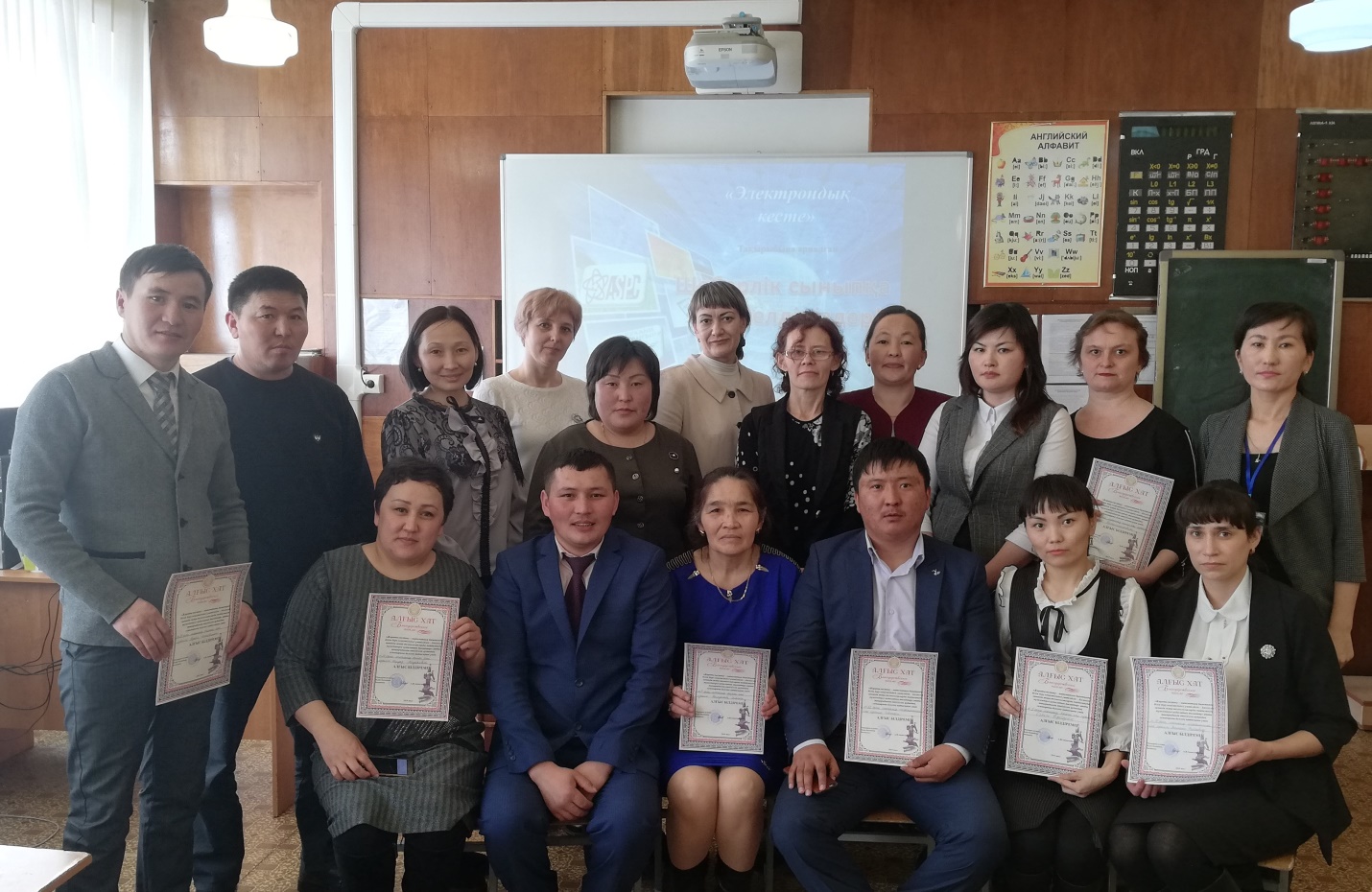 